Hydro-JULES Education presents:Modelling Hydrology and Global Change
July 3rd, 8th - 11th 2024Please carefully check the closing date of the programme that you are applying for as applications after the closing date will not be accepted. Applications will be evaluated by a panel and successful applicants will be notified no more than four weeks after the closing date.   A maximum of 25 participants will be invited to attend each programme.To apply for a space in Modelling Hydrology and Global Change, please email hydrojules@ceh.ac.uk with the following: A completed application form with data protection agreement (below)A statement of interest outlining why you would like to attend and why your attendance would benefit you in your current position or proposed work (max. 250 words) A short CV (max. 1 page) Application deadline: April 30th, 2024 at 17:00 BSTPlease contact hydrojules@ceh.ac.uk if you require any assistance.Application for Hydro-JULES Education programmeProgramme: Modelling Hydrology and Global Change
Dates: July 3rd and July 8th to 11th 2024 Please complete in BLOCK lettersS UKCEH is committed to ensuring the security and protection of the personal information that we collect or process, and to provide a compliant and consistent approach to data protection. By signing this application form you agree to the personal information above being stored on a secure server for the purposes of communicating with you on issues related to the Hydro-JULES Education programme and/or the Hydro-JULES project. Your personal information will not be used for marketing or commercial purposes. Your data will be removed and deleted one year after completion of the Hydro-JULES programme, in compliance with UK CEH’s data retention policy, except for any images (photographic or video) that are published with your consent. If you have any questions related to UKCEH’s General Data Protection Regulation (GDPR) or DPA 2018 compliance, please contact cehdataprotection@ceh.ac.uk. 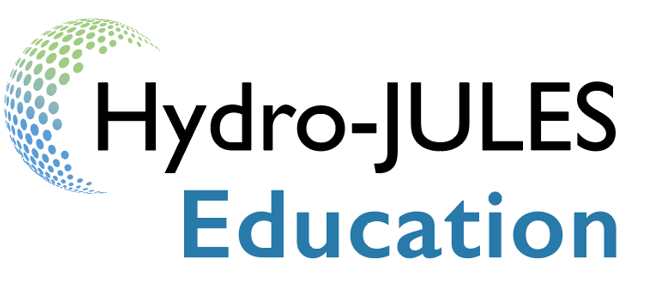 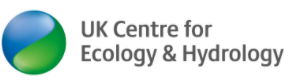 Section 1 – Applicants DetailsLast Name:First Name:Email:Nationality:Position / Job Title:(E.g. Grad Student, Postdoc, Academic, Industry, etc.) Affiliation: (University / Company)Residential Address:Section 2 – Data ProtectionSignature:Date: